	CARTA DE SUBMISSÃO	Aos editores da Revista Brasileira de Obesidade, Nutrição e Emagrecimento.Através desta, vimos apresentar o artigo; APTIDÃO FÍSICA RELACIONADA AO DESEMPENHO MOTOR E A SAÚDE DE ADOLESCENTES DA REGIÃO SUDOESTE DO ESTADO DE SÃO PAULO E NORTE PIONEIRO DO ESTADO DO PARANÁ.Declaramos que,- O artigo é original. Nunca foi publicado e uma vez publicado terá exclusividade na Revista Brasileira de Obesidade, Nutrição e Emagrecimento;- Não foi enviado a outra revista e não o será enquanto estiver sendo apreciado pela Revista Brasileira de Obesidade, Nutrição e Emagrecimento;- Todos os autores participaram da confecção do artigo e, leram e aprovaram a versão final;- Não foi omitida qualquer informação sobre qualquer ligação ou acordo de financiamento entre os autores e companhias ou pessoas que possam ter interesse no material abordado no artigo;- Reconhecemos que a Revista Brasileira de Obesidade, Nutrição e Emagrecimento terá direitos autorais caso o artigo seja publicado. Nome por extenso do(s) autor(es) e Assinatura: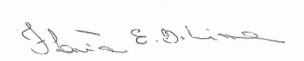 Flávia Évelin Bandeira Lima		 						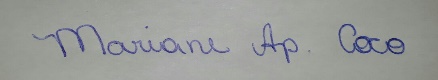 Mariane Aparecida Coco								Ídico Luiz Pellegrinotti									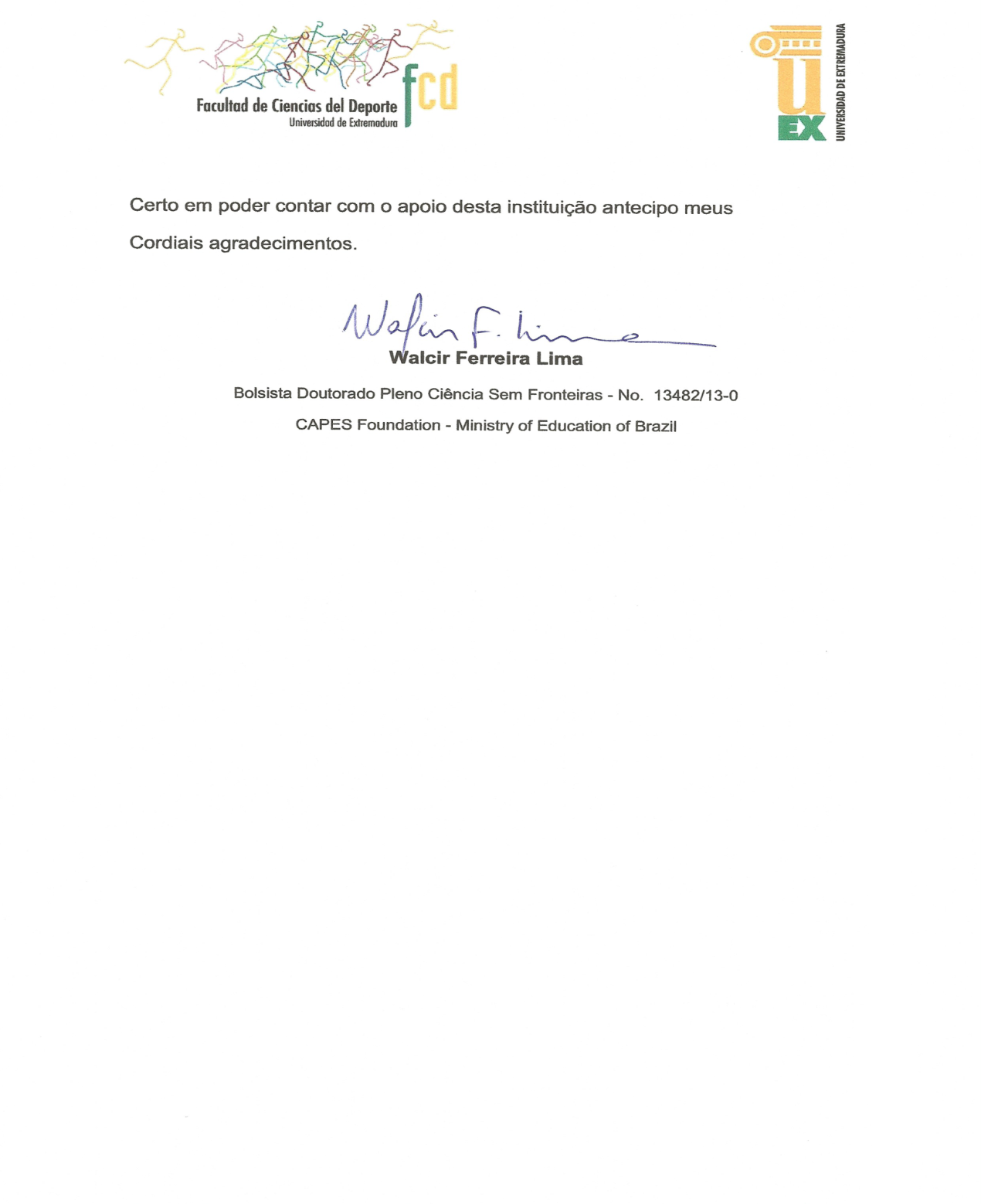 Walcir Ferreira Lima			  						Silvia Bandeira da Silva Lima		  						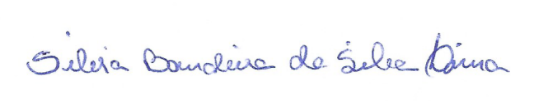 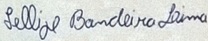 Fellipe Bandeira Lima			 				 